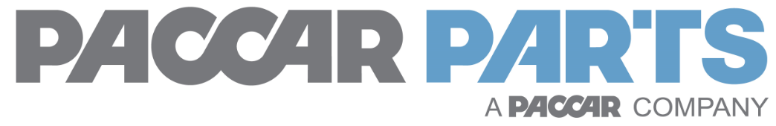 Application Form for an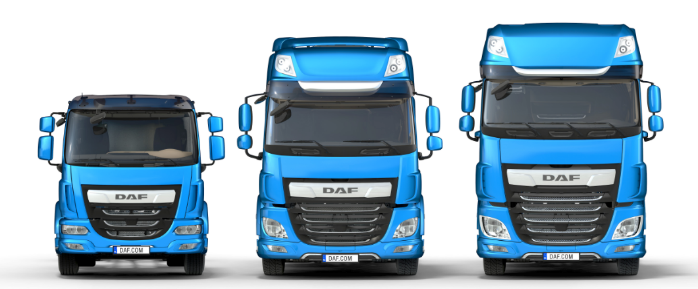 ApprenticeshipPRIVATE AND CONFIDENTIALPLEASE COMPLETE IN BLOCK CAPITALSApprenticeship Applied For: Do you require a work permit to work in the UK?	Yes	NoIt is unlawful to employ a person who does not have permission to work in the UK. Leyland Trucks will not be able to employ you if you cannot produce appropriate documentation when requested.(You may like to include in your answer why you are interested in this specific apprenticeship; details of any practical projects or experiences you have; and any ideas for your future career.)Please give details of positions of responsibility held (Schools or Clubs)Please complete the following section in date order beginning with your current or most recent employment.Please give details of interests, hobbies and pastimes relevant to this role. (You could describe a time where you were determined to succeed):Please detail the qualities you feel you possess that make you an ideal candidate for an apprenticeship atLeyland Trucks:Please describe what you anticipate to be the most beneficial aspects of undertaking this specific apprenticeship:Please use  this  section to support your  application by describing any  particular skills, knowledge and  experience you have gained and  how  they  will  assist you in your apprenticeship.Any offer of employment is subject to us receiving two references which we deem satisfactory. You may give both references from your school / college, or one from school and one from an employer. Please give names, telephone numbers, email addresses and occupations of the two referees.When you complete this form, you accept that employment with Leyland Trucks is subject to the following conditions:•	Satisfactory references will be required (see above)•	Passport or identification documents must be produced in compliance withHome Office Legislation.•	An employment medical must be passed.•	Evidence of any relevant qualifications must be produced.Declaration:I certify that the information given on this application form including the Equal Opportunities Monitoring Form is correct. I understand that any willful omission or falsification may lead to the disqualification of this application or dismissal ifappointed.Signed	DateAll or parts of the information on this form may be stored on computer files and used for the purpose of personnel administration, your future employment within the Company if successful, statistical and business analysis. If you are not successful for a position with the Company, your data will be stored for a period of 2 years after which it will be destroyed Such use will be subject to the provision of the Data Protection Act 2018 and relevant subsequent legislation.Please complete this form in order to help us monitor Equal Opportunities in Employment. This form will be kept separate from your application form, and has no part in the selection process.Surname	Forename(s) Position Applied ForGender MonitoringPlease tick appropriate box	Male	FemaleAge MonitoringDate of BirthNational/	/	Insurance No.Ethnicity MonitoringPlease check the box which best describes your ethnic / cultural / racial origin:WHITE	MIXED	ASIAN	BLACK	CHINESE British		White & Black Caribbean		Indian		Caribbean		Chinese English		White & Black African		Pakistani		AfricanScottish	White & Asian	Bangladeshi	OtherWelsh	Other	OtherIrishOther	 	Have you ever been convicted of a criminal offence (spent convictions do not need to be declared) under theRehabilitation of Offenders Act 1974?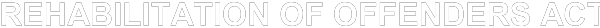 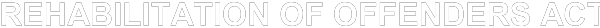 (if yes please give information)Yes	□	No	□ASSEMBLY OPERATOR TRAINING SCHEME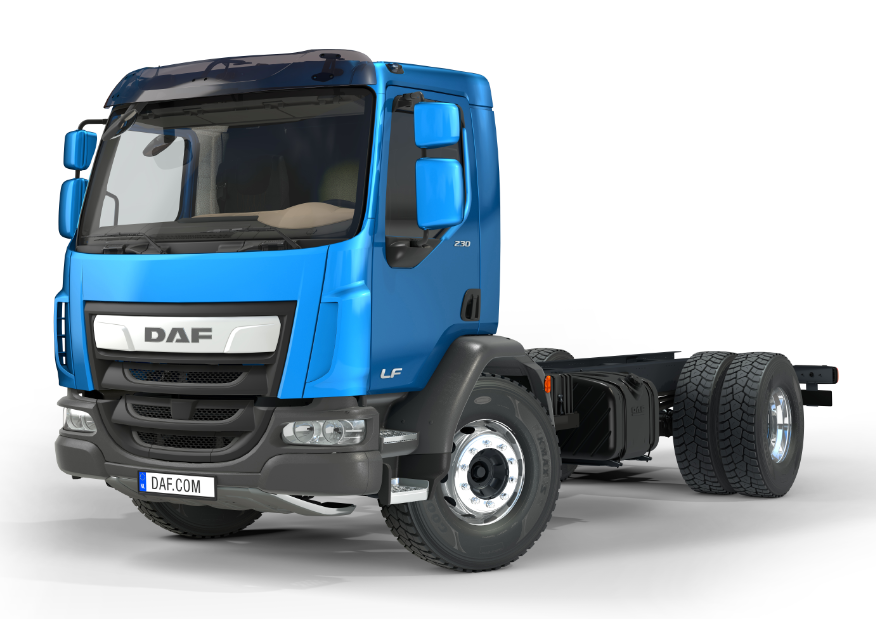 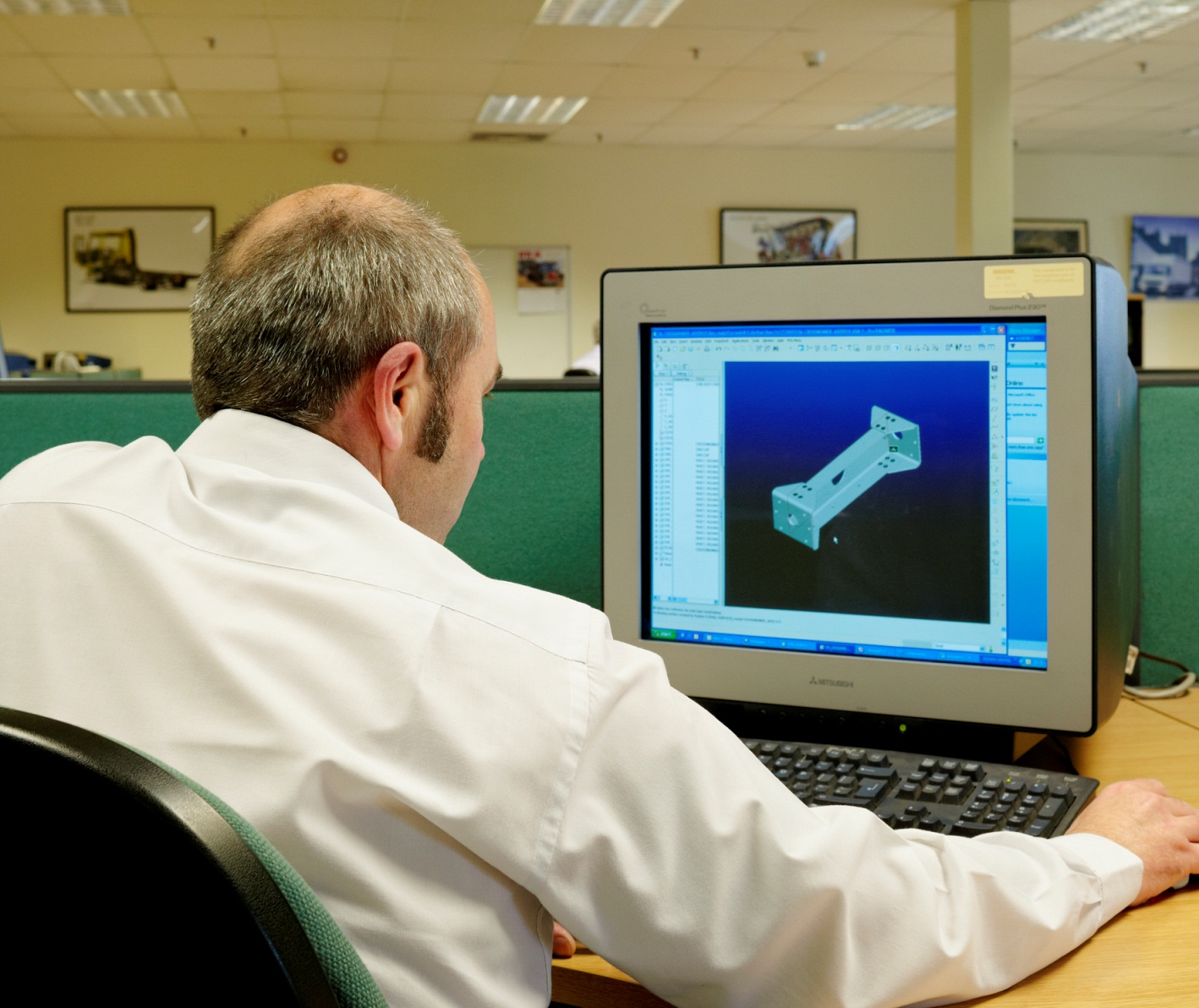 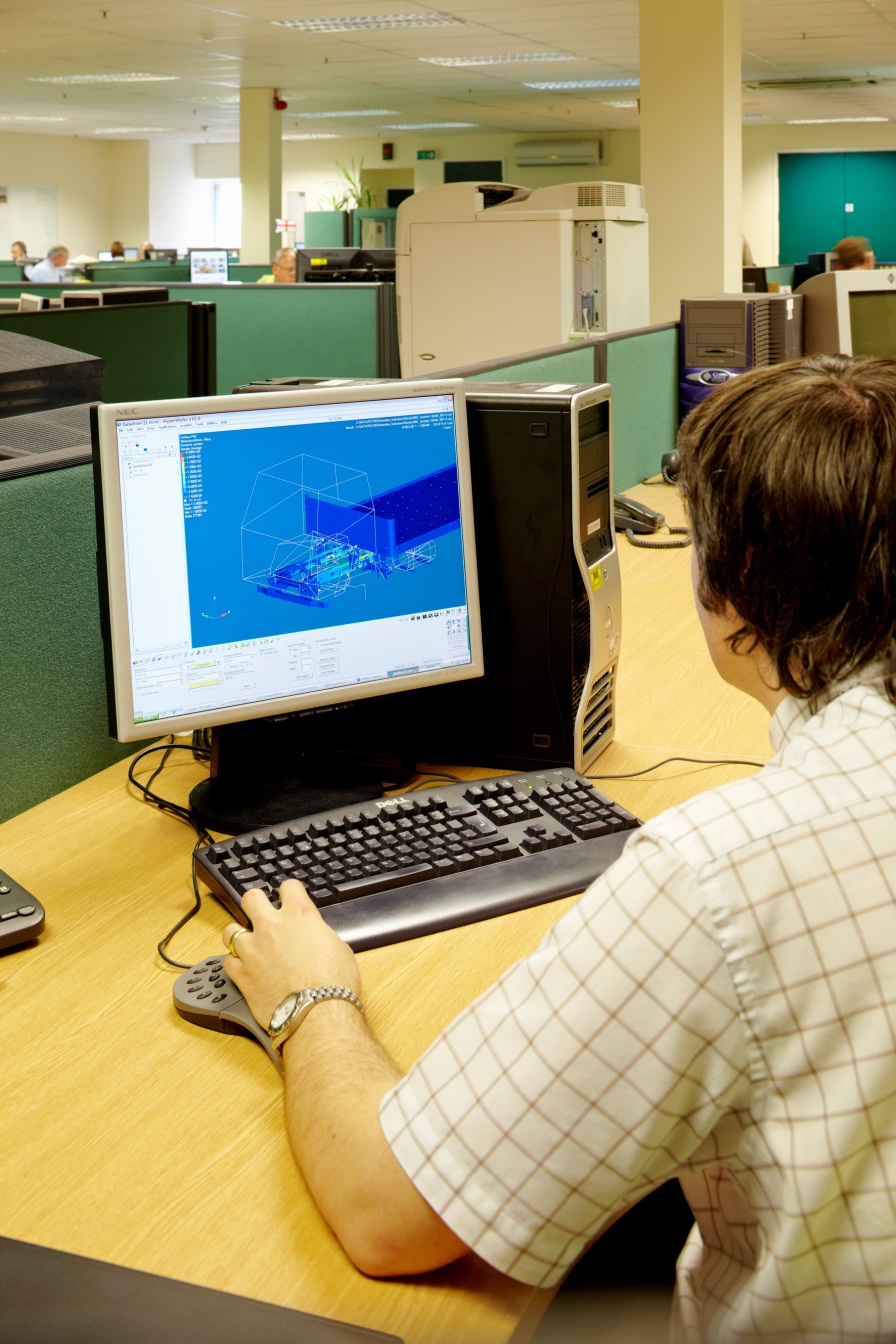 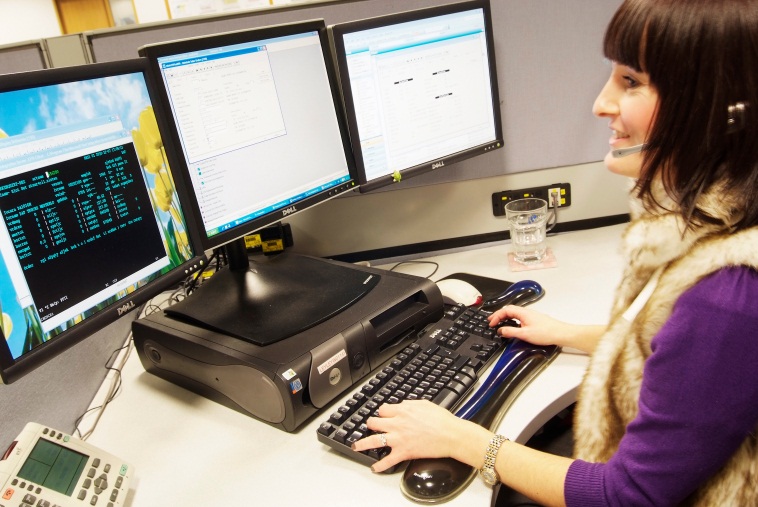 AUTOMOTIVE ENGINEERING and MAINTENANCE APPRENTICESHIPSDESIGN ENGINEERING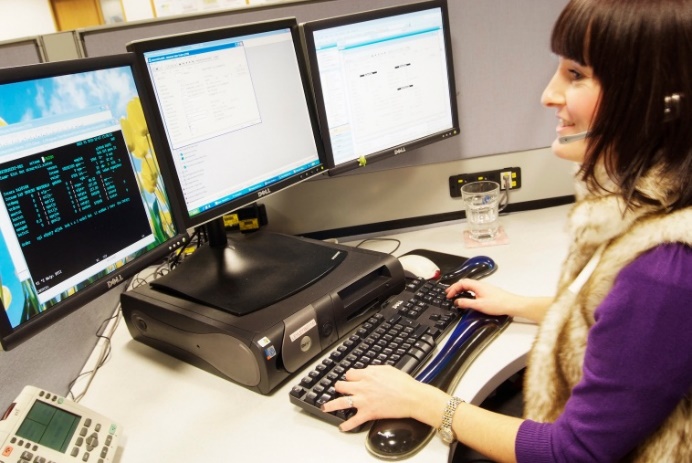 SchoolFromToQualifications Obtained/Predicted	(subject and grade e.g. GCSE)CollegeFromToQualifications Obtained/Predicted  (subject and grade e.g. A-Level / Degree)Name & Address of EmployerFromToPosition Held and Duties PerformedApprentice RecruitmentLeyland Trucks LtdCroston Road, Leyland, LancashirePR26 6LZOrLeyland.Jobs@PACCAR.comDISABILITY MONITORINGDo you suffer with a disability as defined by the DDA, or a long term health condition?Yes	□	No	□What is the effect or impact of your disability or health condition?Are there any reasonable adjustments that would need to be made?Do you suffer with a disability as defined by the DDA, or a long term health condition?Yes	□	No	□What is the effect or impact of your disability or health condition?Are there any reasonable adjustments that would need to be made?Do you suffer with a disability as defined by the DDA, or a long term health condition?Yes	□	No	□What is the effect or impact of your disability or health condition?Are there any reasonable adjustments that would need to be made?